ПОСТАНОВЛЕНИЕ№ 80 от 13.03.2023 г.  «О внесении изменений в постановление №7 от 24.02.2021г. «Об утверждении Правил возмещения вреда, причиняемого тяжеловесными транспортными средствами на территории сельского поселения Спасское муниципального района Приволжский Самарской области»В соответствии с Федеральным законом от 06.10.2003 №131-ФЗ «Об общих принципах организации местного самоуправления в Российской Федерации», Постановлением Правительства Российской Федерации от 31.01.2020 № 67 «Об утверждении Правил возмещения вреда, причиняемого тяжеловесными транспортными средствами, об изменении и признании утратившими силу некоторых актов Правительства Российской Федерации», Федеральным законом от 15.04.2022г №92-ФЗ «О внесении изменений в отдельные законодательные акты Российской Федерации» Администрация сельского поселения Спасское:ПОСТАНОВЛЯЕТ:1. Внести изменения в Правила возмещения вреда, причиняемого тяжеловесными транспортными средствами на территории сельского поселения Спасское муниципального района Приволжский Самарской области по Федеральному закону от 15.04.2022г №92-ФЗ «О внесении изменений в отдельные законодательные акты Российской Федерации»:1.1 пункт 2 Положения возмещения вреда, причиняемого тяжеловесными транспортными средствами на территории сельского поселения Спасское муниципального района Приволжский Самарской области изложить в редакции:«Внесение платы в счет возмещения вреда осуществляется при оформлении специального разрешения, указанного в части 2 статьи 31 Федерального закона с изменениями:1) в части 1 статьи 29 "два процента" заменить словами "десять процентов", пункт 3 дополнить словами ", за исключением тяжеловесных транспортных средств, масса которых с грузом или без груза и (или) нагрузка на ось которых не более чем на десять процентов превышают допустимую массу транспортного средства и (или) допустимую нагрузку на ось";2) в статье 31 в части 9 слова "(в том числе маршрутов, движение по которым осуществляется в соответствии со специальным разрешением, выданным в упрощенном порядке в соответствии с частью 17 настоящей статьи)" исключить;в части 17 первое предложение изложить в следующей редакции: "Специальное разрешение на движение тяжеловесного и (или) крупногабаритного транспортного средства по постоянному маршруту, в том числе в электронной форме, выдается в упрощенном порядке».2.      Опубликовать настоящее постановление в информационном бюллетене «Вестник сельского поселения Спасское» и разместить на официальном сайте Администрации сельского поселения Спасское в сети Интернет;     3.     Настоящее постановление вступает в силу со дня его официального опубликования.4.     Контроль за выполнением настоящего постановления оставляю за собой.Глава сельского поселения Спасское                              А.В. Кожин  Российская ФедерацияАдминистрация сельского поселения Спасское муниципального района Приволжский Самарской области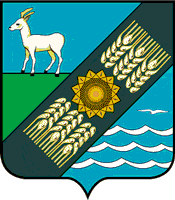 